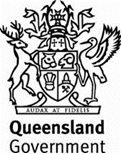 Annexure MRS40.1Annexure MRS40.1Annexure MRS40.1Concrete Pavement BaseConcrete Pavement BaseConcrete Pavement BaseSpecific Contract RequirementsSpecific Contract RequirementsSpecific Contract RequirementsContract Number Contract Number Note:Clause references within brackets in this Annexure refer to Clauses in the parent Specification MRS40 unless otherwise specified.Clause references within brackets in this Annexure refer to Clauses in the parent Specification MRS40 unless otherwise specified.Clause references within brackets in this Annexure refer to Clauses in the parent Specification MRS40 unless otherwise specified.Higher standard of surface evenness (Clause 3)Higher standard of surface evenness (Clause 3)Higher standard of surface evenness (Clause 3)Higher standard of surface evenness (Clause 3)Higher standard of surface evenness (Clause 3)Higher standard of surface evenness (Clause 3)An additional payment for a higher standard of surface evenness shall apply.YesNo